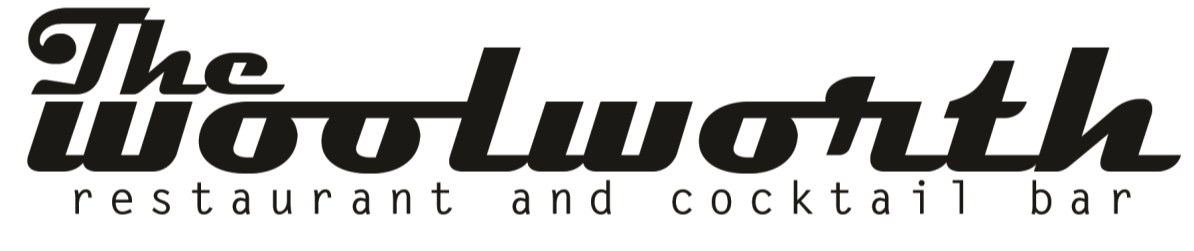 Brunch PlattersFruit & Yogurt Parfait Shooters* (25 each)						75Vanilla yogurt, mixed berry, granolaFruit Tray* (serves 24)									95Seasonal fruit SelectionDeviled Eggs* (48 each)									75Classic recipe, dijon mustard, mayonnaise, paprika Bite Site Quiche (50 each)								55Assorted mini quiche bitesCoffee Cake* (25 each)									45Sour cream coffee cake, cinnamon, brown sugar, nutsThe Brunch BuffetBuffets are designed to accommodate a guaranteed guest count and are not “all you can eat” Additional charges will be applied for extra food and must be purchased in advance.All brunch buffet packages are priced per person Brunch Buffet 1: Choice of 2 entrees, 2 sides, 1 dessert					20Brunch Buffet 2: Choice of 3 entrees, 3 sides, 1 dessert					25Brunch Entrees:Breakfast Tacos – Egg, potato, and cheddar on flour tortillaHealthy Choice Scramble – Egg whites, wild mushroom, tomato, goats cheese, spinachAmerica Scramble – Scrambled Eggs, Cheddar Cheese, Sausage, BaconMigas – Scrambled eggs, chorizo, smoked gouda cheese, red chili tomatillo sauce, corn tortillas and pico French Toast - Rich egg custard, pasano breadB & G - Buttermilk biscuits topped with a sausage and bacon peppered cream gravyBrunch Sides:Southwestern Potatoes - red skin potatoes tossed with bell peppers, onions and roasted jalapenosFruit Skewers-Mixed fruit with marshmallow creamBreakfast Meats - Bacon  /  sausage patties  /  country ham  Homemade Biscuits with Butter and Berry Compote ***Add Peppered Gravy $2/personSweet Street:Smash Cake – Chocolate cake, cookie crumb, chocolate ganache, expresso shot, fudge icingCaramel Boudino – Crushed chocolate cookies, vanilla anglaise, salted caramel sauce, chantilly creamCrème Brulee-Amaretto custard, fresh berries, crystalized sugar, crispy chocolate pearls